Revised 30th June 2023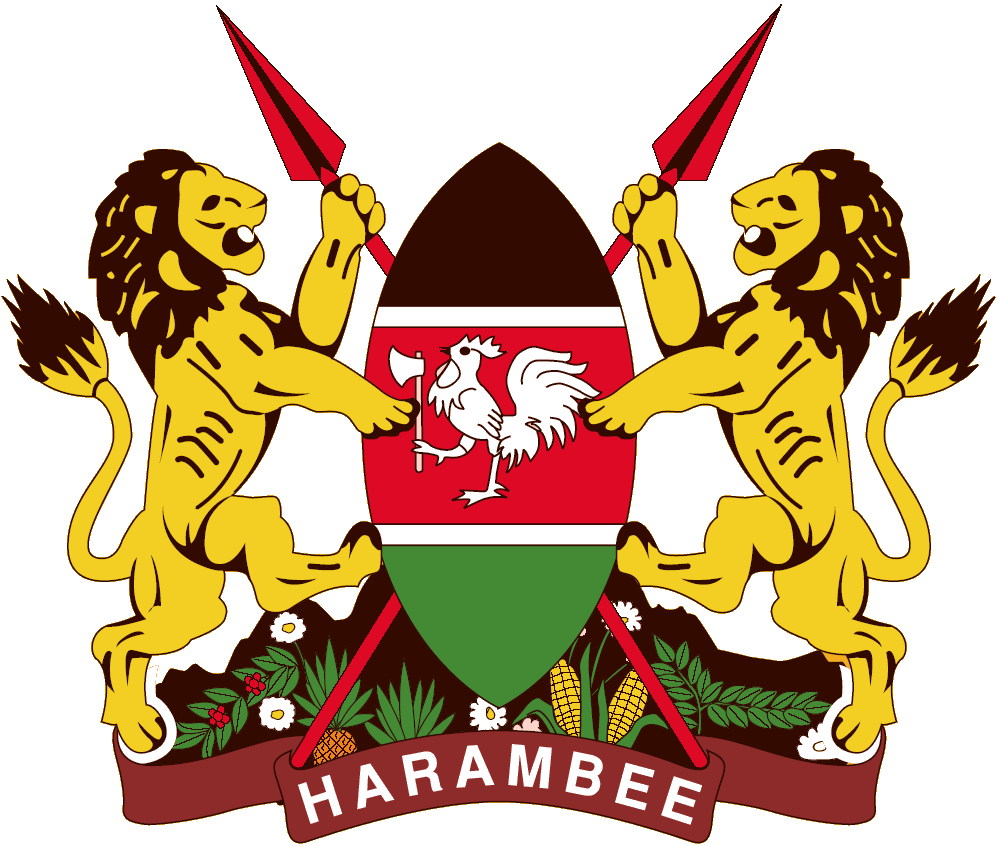 XXX CAR LOAN/ MORTGAGE FUND/SCHEME(Indicate actual name of the Fund/Scheme)QUARTERLY REPORT AND FINANCIAL STATEMENTSFOR THE PERIOD ENDEDSEPTEMBER/DECEMBER /MARCH/JUNE XX, 20XXPrepared in accordance with the Accrual Basis of Accounting Method under the International Public Sector Accounting Standards (IPSAS)(Leave page blank)Abbreviations & Glossary of Terms.CEO		Chief Executive Officer DG		Director General CBK		Central Bank of Kenya ICPAK		Institute of Certified Public Accountants of Kenya  IPSAS		International Public Sector Accounting Standards MD		Managing Director NT		National Treasury OCOB		Office of the Controller of Budget OAG		Office of the Auditor General OSHA		Occupational Safety and Health Act of 2007 PFM		Public Finance Management PPE		Property Plant & Equipment   PSASB		Public Sector Accounting Standards Board SAGAs		Semi-Autonomous Government Agencies (This list is an indication of the common acronyms and abbreviations; the entity should include all from the annual report and financial statements prepared) Key Fund Information and ManagementBackground informationxxx Fund is established by and derives its authority and accountability from xxx Act (state the Act/legal instrument establishing the Fund) on xxx (insert date). The Fund is wholly owned by XXX Fund and is domiciled in Kenya. Principal Activities	The principal activity/mission/ mandate of the Fund is to …The Fund is administered by the xxx. There is a committee charged with the responsibility of processing loans from applicants in accordance with laid down approved regulations, setting up a revolving Fund for the disbursement of loans, and supervising the day-to-day operations of the Fund.  xxx is responsible for the day-to-day operations of the fund.(Include any other information relevant to the users of financial information on the background of the Fund) (Under this section you may also include the Fund’s vision, mission, and core objectives, include fund organogram where applicable)Board of Trustees/Fund Administration Committee(This section will be applicable for Public Funds that have a Board of Trustees/Fund Administration Committee. Input names of all the members who held office during the period)Key Fund Information and Management (Continued)Key Management(Include all positions regarded as top management for the Fund).Fiduciary Oversight Arrangements(Provide a high-level description of the key fiduciary oversight arrangements covering (say)):Registered OfficesP.O. Box XXXXXXXX Building/House/PlazaXXX Avenue/Road/HighwayNairobi, KENYAFund ContactsTelephone: (254) XXXXXXXXE-mail: xxx.comWebsite: xxx.go.keFund Bankers1. xxx Bank2. Other Commercial Banks(List the bank details where the fund has accounts)Key Fund Information and Management (ContinuedIndependent AuditorsAuditor-GeneralOffice of The Auditor GeneralAnniversary Towers, University Way P.O. Box 30084GPO 00100Nairobi, KenyaPrincipal Legal AdviserThe Attorney GeneralState Law Office and Department of JusticeHarambee AvenueP.O. Box 40112City Square 00200Nairobi, KenyaThe Board of Trustees/ Fund Administration Committee Management TeamManagement Discussion and AnalysisSection AThe entity’s operational and financial performance (Per period the entity should provide an overview of performance as per its mandate in tandem with the National Government strategic objectives and policies. These include key performance indicators, observations with respect to the financial statements, profits, earnings, cash flows and whether or not past performance may be indicative of future results) (In addition, under this section the entity should capture information pertaining to growth & strategy – touching on industry trends, financial flexibility, etc; challenges and opportunities – touching on key events, demands on the entity’s principal activities etc).Section BEntity’s compliance with statutory requirements(An entity should clearly indicate the extent of compliance and whether there is any major non-compliance that may expose the entity to potential contingent liabilities. Ongoing or potential court cases and defaults should be summarized here clearly indicating the total exposure).Section CKey projects and investment decisions the entity is planning/implementing.(The entity should include here in the viability of such projects and how they are facilitating the entity in delivery of its mandate in line with the National Government strategic objectives and policies). (The entity should also indicate how the projects and investments decisions are being financed ie are they being financed by equity/debt, internal generated revenue, grants from Government and Development partners, borrowings. A statement on sustainability of the same should be included).Section DMajor risks facing the entity(The entity should include under this section the key risks facing the entity ranging from Operational Risks, Market Risks, Capital Risk, Credit risks, Liquidity risks etc). This should be emanating from the entity’s risk management framework.Section EMaterial arrears in statutory/financial obligations(This should include but not limited to items such as loan default, pending bills, tax default, outstanding staff & pension obligations/actuarial deficit on pension schemes, non- payment of dividends & loan redemption to the National Exchequer etc).Section FThe entity’s financial probity and serious governance issues.Statement of Management’s ResponsibilitiesSection 85 of the Public Finance Management Act, 2012 requires that, at the end of each financial year, the Administrator of a Fund established by (The Fund should state the appropriate legislation establishing the Fund) shall prepare quarterly financial statements for the Fund in accordance with the standards and formats prescribed by the Public Sector Accounting Standards Board.The Administrator of the Fund is responsible for the preparation and presentation of the Fund’s financial statements, which give a true and fair view of the state of affairs of the Fund for and as at the end of the period ended dd mm, 20xx. This responsibility includes: (i)maintaining adequate financial management arrangements and ensuring that these continue to be effective throughout the reporting period, (ii) maintaining proper accounting records, which disclose with reasonable accuracy at any time the financial position of the fund, (iii)Designing, implementing and maintaining internal controls relevant to the preparation and fair presentation of the financial statements, and ensuring that they are free from material misstatements, whether due to error or fraud, (iv)Safeguarding the assets of the fund; (v)Selecting and applying appropriate accounting policies, and (vi)Making accounting estimates that are reasonable in the circumstances.The Administrator of the Fund accepts responsibility for the Fund’s financial statements, which have been prepared using appropriate accounting policies supported by reasonable and prudent judgements and estimates, in conformity with International Public Sector Accounting Standards (IPSAS), and in the manner required by the PFM Act, 2012 and (quote the applicable legislation establishing the Fund). The Administrator of the Fund is of the opinion that the Fund’s financial statements give a true and fair view of the state of Fund’s transactions during the period ended dd mm, 20xx and of the Fund’s financial position as at that date. The Administrator further confirms the completeness of the accounting records maintained for the Fund, which have been relied upon in the preparation of the Fund’s financial statements as well as the adequacy of the systems of internal financial control.In preparing the financial statements, the Administrator of the Fund has assessed the Fund’s ability to continue as a going concern and disclosed, as applicable, matters relating to the use of going concern basis of preparation of the financial statements. Nothing has come to the attention of the Administrator to indicate that the Fund will not remain a going concern for at least the next twelve months from the date of this statement.Approval of the financial statementsThe Fund’s quarterly financial statements were approved by the Board on _________________ 20xx and signed on its behalf by:Statement of Financial Performance for The Period Ended xx, 20xxThe notes set out on pages xxx to xxx form an integral part of these Financial Statements. The entity financial statements were approved on ___________ 20xx and signed by:Notes (delete as appropriate on final submission)Sep*     -This relates to transactions undertaken from 1st July to 30th September.Dec*     - This relates to transactions undertaken from 1st July to 31st December.March*- This relates to transactions undertaken from 1st July to 31st March.June*   - This relates to transactions undertaken from 1st July to 30th June.*Comparative period relates to prior year same periodStatement of Financial Position as at xx, 20xxThe accounting policies and explanatory notes to these financial statements form an integral part of the financial statements. The Fund financial statements were approved on ___________ 20xx and signed by:Statement of Changes in Net Assets for the year ended 30th June 20xx(Provide details on the nature and purpose of reserves. Include a column for any other fund that the entity may be managing.) *Where the Fund provides for interest to be revolved into the fund, such interest should not be recognized in the statement of financial performance.Statement of Cash Flows for the Period Ended xx, 20xx(PSASB has prescribed the direct method of cash flow preparation/ presentation for entities  reporting under IPSAS Accrual basis of accounting) Statement of Comparison of Budget and Actual amounts for the Period ended xx, 20xxBudget notesProvide explanation of differences between actual and budgeted amounts (10% over/ under) IPSAS 24.14Provide an explanation of changes between original and final budget indicating whether the difference is due to reallocations or other causes. (IPSAS 24.29)Where the total of actual on comparable basis does not tie to the statement of financial performance totals due to differences in accounting basis (budget is cash basis, statement of financial performance is accrual) provide a reconciliation).Notes to the Financial StatementsGeneral Information(xxx Fund) is established by and derives its authority and accountability from xxx Act. The Fund is wholly owned by the Government of Kenya and is domiciled in Kenya. The Fund’s principal activity is xxx.Statement of Compliance and Basis of Preparation The financial statements have been prepared on a historical cost basis except for the measurement at re-valued amounts of certain items of property, plant, and equipment, marketable securities and financial instruments at fair value, impaired assets at their estimated recoverable amounts and actuarially determined liabilities at their present value (amend policy as appropriate to your organisation). The preparation of financial statements in conformity with International Public Sector Accounting Standards (IPSAS) allows the use of estimates and assumptions. It also requires management to exercise judgement in the process of applying the Fund’s accounting policies. The areas involving a higher degree of judgment or complexity, or where assumptions and estimates are significant to the financial statements, are disclosed in Note xx of these financial statements. The financial statements have been prepared and presented in Kenya Shillings, which is the functional and reporting currency of the Fund. The financial statements have been prepared in accordance with the PFM Act, and (include any other applicable legislation), and International Public Sector Accounting Standards (IPSAS). The accounting policies adopted have been consistently applied to all the years presented.Significant Accounting PoliciesRevenue recognitionRevenue from non-exchange transactions Transfers from other government entitiesRevenues from non-exchange transactions with other government entities are measured at fair value and recognized on obtaining control of the asset (cash, goods, services and property) if the transfer is free from conditions and it is probable that the economic benefits or service potential related to the asset will flow to the Fund and can be measured reliably. To the extent that there is a related condition attached that would give rise to a liability to repay the amount, the amount is recorded in the statement of financial position and realised in the statement of financial performance over the useful life of the assets that has been acquired using such funds.Significant Accounting Policies (Continued)Revenue from exchange transactions Interest incomeInterest income is accrued using the effective yield method. The effective yield discounts estimated future cash receipts through the expected life of the financial asset to that asset’s net carrying amount. The method applies this yield to the principal outstanding to determine interest income for each period. 	Budget information The original budget for FY 20xx/xx was approved on xxx (Date). Subsequent revisions or additional appropriations were made to the approved budget in accordance with specific approvals from the appropriate authorities. The additional appropriations are added to the original budget by the Fund upon receiving the respective approvals in order to conclude the final budget. Accordingly, the Fund recorded additional appropriations of xxx (Amount) on xxx (Date) of the FY 20xx/20xx budget following the governing body’s approval. The Fund’s budget is prepared on a different basis from the actual income and expenditure disclosed in the financial statements. The financial statements are prepared on accrual basis using a classification based on the nature of expenses in the statement of financial performance, whereas the budget is prepared on a cash basis. The amounts in the financial statements were recast from the accrual basis to the cash basis and reclassified by presentation to be on the same basis as the approved budget. A comparison of budget and actual amounts, prepared on a comparable basis to the approved budget, is then presented in the statement of comparison of budget and actual amounts. In addition to the Basis difference, adjustments to amounts in the financial statements are also made for differences in the formats and classification schemes adopted for the presentation of the financial statements and the approved budget. A statement to reconcile the actual amounts on a comparable basis included in the statement of comparison of budget and actual amounts as per the statement of financial performance has been presented under section xxx of these financial statements.Significant Accounting Policies (Continued)Property, Plant, and Equipment (PPE)All property, plant and equipment are stated at cost less accumulated depreciation and impairment losses. Cost includes expenditure that is directly attributable to the acquisition of the items. When significant parts of property, plant and equipment are required to be replaced at intervals, the Fund recognizes such parts as individual assets with specific useful lives and depreciates them accordingly. Likewise, when a major inspection is performed, its cost is recognized in the carrying amount of the plant and equipment as a replacement if the recognition criteria are satisfied. All other repair and maintenance costs are recognized in surplus, or deficit as incurred. Where an asset is acquired in a non-exchange transaction for nil or nominal consideration the asset is initially measured at its fair value.Intangible assets Intangible assets acquired separately are initially recognized at cost. The cost of intangible assets acquired in a non-exchange transaction is their fair value at the date of the exchange. Following initial recognition, intangible assets are carried at cost less any accumulated amortization and accumulated impairment losses. Internally generated intangible assets, excluding capitalized development costs, are not capitalized and expenditure is reflected in surplus or deficit in the period in which the expenditure is incurred. The useful life of the intangible assets is assessed as either finite or indefinite.Investment PropertyInvestment properties are measured initially at cost, including transaction costs. The carrying amount includes the replacement cost of components of an existing investment property at the time that cost is incurred if the recognition criteria are met and excludes the costs of day-to-day maintenance of an investment property. Investment property acquired through a non-exchange transaction is measured at its fair value at the date of acquisition. Subsequent to initial recognition, investment properties are measured using the cost model and are depreciated over an xx-year period or investment property is measured at fair value with gains and losses recognised through surplus or deficit.(entity to amend appropriately) Investment properties are derecognized either when they have been disposed of or when the investment property is permanently withdrawn from use and no future economic benefit or service potential is expected from its disposal. The difference between the net disposal proceeds and the carrying amount of the asset is recognized in the surplus or deficit in the period of de-recognition.Significant Accounting Policies (Continued)Financial instruments Financial instruments IPSAS 41 addresses the classification, measurement and de-recognition of financial assets and financial liabilities, introduces new rules for hedge accounting and a new impairment model for financial assets. The entity does not have any hedge relationships and therefore the new hedge accounting rules have no impact on the Company’s financial statements. (amend as appropriate).A financial instrument is any contract that gives rise to a financial asset of one entity and a financial liability or equity instrument of another entity. At initial recognition, the entity measures a financial asset or financial liability at its fair value plus or minus, in the case of a financial asset or financial liability not at fair value through surplus or deficit, transaction costs that are directly attributable to the acquisition or issue of the financial asset or financial liability.Financial assetsClassification of financial assetsThe entity classifies its financial assets as subsequently measured at amortised cost, fair value through net assets/ equity or fair value through surplus and deficit on the basis of both the entity’s management model for financial assets and the contractual cash flow characteristics of the financial asset. A financial asset is measured at amortized cost when the financial asset is held within a management model whose objective is to hold financial assets in order to collect contractual cash flows and the contractual terms of the financial asset give rise on specified dates to cash flows that are solely payments of principal and interest on the principal outstanding. A financial asset is measured at fair value through net assets/ equity if it is held within the management model whose objective is achieved by both collecting contractual cashflows and selling financial assets and the contractual terms of the financial asset give rise on specified dates to cash flows that are solely payments of principal and interest on the principal amount outstanding. A financial asset shall be measured at fair value through surplus or deficit unless it is measured at amortized cost or fair value through net assets/ equity unless an entity has made irrevocable election at initial recognition for particular investments in equity instruments.Subsequent measurement Based on the business model and the cash flow characteristics, the entity classifies its financial assets into amortized cost or fair value categories for financial instruments. Movements in fair value are presented in either surplus or deficit or through net assets/ equity subject to certain criteria being met.Significant Accounting Policies (Continued)Amortized costFinancial assets that are held for collection of contractual cash flows where those cash flows represent solely payments of principal and interest, and that are not designated at fair value through surplus or deficit, are measured at amortized cost. A gain or loss on an instrument that is subsequently measured at amortized cost and is not part of a hedging relationship is recognized in profit or loss when the asset is de-recognized or impaired. Interest income from these financial assets is included in finance income using the effective interest rate method.Fair value through net assets/ equityFinancial assets that are held for collection of contractual cash flows and for selling the financial assets, where the assets’ cash flows represent solely payments of principal and interest, are measured at fair value through net assets/ equity. Movements in the carrying amount are taken through net assets, except for the recognition of impairment gains or losses, interest revenue and foreign exchange gains and losses which are recognized in surplus/deficit. Interest income from these financial assets is included in finance income using the effective interest rate method.Fair value through surplus or deficit Financial assets that do not meet the criteria for amortized cost or fair value through net assets/ equity are measured at fair value through surplus or deficit. A business model where the entity manages financial assets with the objective of realizing cash flows through solely the sale of the assets would result in a fair value through surplus or deficit model.Trade and other receivablesTrade and other receivables are recognized at fair values less allowances for any uncollectible amounts. Trade and other receivables are assessed for impairment on a continuing basis. An estimate is made of doubtful receivables based on a review of all outstanding amounts at the year end. ImpairmentThe entity assesses, on a forward-looking basis, the expected credit loss (‘ECL’) associated with its financial assets carried at amortized cost and fair value through net assets/equity. The entity recognizes a loss allowance for such losses at each reporting date. Critical estimates and significant judgments made by management in determining the expected credit loss (ECL) are set out in Note xx.Significant Accounting Policies (Continued) Financial liabilitiesClassificationThe entity classifies its liabilities as subsequently measured at amortized cost except for financial liabilities measured through profit or loss.Contingent liabilitiesThe Fund does not recognize a contingent liability but discloses details of any contingencies in the notes to the financial statements, unless the possibility of an outflow of resources embodying economic benefits or service potential is remote.Contingent assetsThe Fund does not recognize a contingent asset but discloses details of a possible asset whose existence is contingent on the occurrence or non-occurrence of one or more uncertain future events not wholly within the control of the Fund in the notes to the financial statements. Contingent assets are assessed continually to ensure that developments are appropriately reflected in the financial statements. If it has become virtually certain that an inflow of economic benefits or service potential will arise and the asset’s value can be measured reliably, the asset and the related revenue are recognized in the financial statements of the period in which the change occurs.Nature and purpose of reservesThe Fund creates and maintains reserves in terms of specific requirements. (Fund to state the reserves maintained and appropriate policies adopted).Changes in accounting policies and estimates The Fund recognizes the effects of changes in accounting policy retrospectively. The effects of changes in accounting policy are applied prospectively if retrospective application is impractical.Significant Accounting Policies (Continued)Foreign currency transactions Transactions in foreign currencies are initially accounted for at the ruling rate of exchange on the date of the transaction. Trade creditors or debtors denominated in foreign currency are reported at the statement of financial position reporting date by applying the exchange rate on that date. Exchange differences arising from the settlement of creditors, or from the reporting of creditors at rates different from those at which they were initially recorded during the period, are recognized as income or expenses in the period in which they arise.Related parties The Fund regards a related party as a person or entity with the ability to exert control individually or jointly, or to exercise significant influence over the Fund, or vice versa. Members of key management are regarded as related parties and comprise the Directors/ Trustee, the Fund Managers, and Fund Accountant.Cash and cash equivalentsCash and cash equivalents comprise cash on hand and cash at bank, short-term deposits on call, and highly liquid investments with an original maturity of three months or less, which are readily convertible to known amounts of cash and are subject to insignificant risk of changes in value. Bank account balances include amounts held at the Central Bank of Kenya (remove if not applicable) and at various commercial banks at the end of the financial year. Comparative figures	Where necessary comparative figures for the previous financial year have been amended or reconfigured to conform to the required changes in presentation.Events after the reporting periodThere were no material adjusting and non-adjusting events after the reporting period.Ultimate and Holding FundThe Fund is established under Section 24 (4) PFM Act under the Department of xxx/ State Corporation. Its ultimate parent is the Government of Kenya.CurrencyThe financial statements are presented in Kenya Shillings (Kshs.).Significant Accounting Policies (Continued)  Significant judgments and sources of estimation uncertainty The preparation of the Fund's financial statements in conformity with IPSAS requires management to make judgments, estimates and assumptions that affect the reported amounts of revenues, expenses, assets and liabilities, and the disclosure of contingent liabilities, at the end of the reporting period. However, uncertainty about these assumptions and estimates could result in outcomes that require a material adjustment to the carrying amount of the asset or liability affected in future periods.(State all judgements, estimates, and assumptions made.)Estimates and assumptions The key assumptions concerning the future and other key sources of estimation uncertainty at the reporting date, that have a significant risk of causing a material adjustment to the carrying amounts of assets and liabilities within the next financial year, are described below. However, existing circumstances and assumptions about future developments may change due to market changes or circumstances arising beyond the control of the Fund. Such changes are reflected in the assumptions when they occur. (See IPSAS 1.140.)Useful lives and residual valuesThe useful lives and residual values of assets are assessed using the following indicators to inform potential future use and value from disposal:The condition of the asset is based on the assessment of experts employed by the FundThe nature of the asset, its susceptibility and adaptability to changes in technology and processesThe nature of the processes in which the asset is deployedAvailability of funding to replace the assetChanges in the market in relation to the assetNotes to the Financial StatementsTransfers from the Parent Ministry/SC/SAGAb)  Transfers From The Parent Ministry /SC/SAGA(Amount recognised in the statement of financial performance should be the recurrent grant and the development grant to the extent that there are no conditions attached. Total of column 1 should tie to note 6 above.)Interest income Notes to the Financial StatementsOther incomeEmployee Costs Use of Goods and ServicesNotes to the Financial StatementsDepreciation and Amortization ExpenseFinance costsGain/(loss) on disposal of assetsGain/ (loss) on Fair Value Investments   Notes to the Financial StatementsTaxation Cash and cash equivalents*Comparative period column has been included for the purposes of cashflow statementNotes to the Financial Statements continued15a) Detailed analysis of the cash and cash equivalents in banks approved by National Treasury in line with Section 28 of the PFM Act are as follows:(Provide the average effective interest rate to the fixed deposit as at the time of investment in respect of the period).Notes to the Financial Statements continuedReceivables from exchange transactionsReceivables from Non-Exchange transactionsPrepaymentsInventoryNotes to the Financial Statements continued.Investments in financial assets (Entity should disclose whether the fixed investment financial assets are measured at amortised cost or at fair value through changes in net assets/ equity) Investments in equity should be measured at fair value through surplus or deficit. Other information to be disclosed includes: the interest rates, maturity dates, valuation methodology, and impairment of these investments.  Movement of Equity Investments Shareholding in other entities For investments in equity share listed under note 20 above, list down the equity investments under the following categories: Notes to the Financial Statements continuedProperty, Plant, and Equipment[Include brief description of WIP as a footer]Notes to the Financial Statements continuedIntangible assetsInvestment Property(For investment property held at fair value, changes in fair value should go through the statement of financial performance. Where cost model is elected, deprecation and impairment should be charged. Investment measured at fair value should be evaluated at the end of the reporting period for changes in fair value.). Entity should disclose the independent valuers, rental income from the investment property if any and the direct costs attributed to the investment property. Any charges on the investment property as well as any difficulty in classifying this asset as an investment property. Trade and other payablesBorrowings(NB: the total of this statement should tie to note 25 totals. Current portion of borrowings are those borrowings that are payable within one year or the next financial year. Additional disclosures on terms of borrowings, nature of borrowings, security and interest rates should be disclosed). Borrowings should be measured at amortised cost as per IPSAS 41Notes to the Financial Statements continuedNet cash flows from operating activities(The total of this statement should tie to the cash flow section on net cash flows from operating activities)Events After the Reporting PeriodThere were no material adjusting and non-adjusting events after the reporting period.Ultimate and Holding EntityThe fund is under the Ministry of xxx/SC/SAGA. Its ultimate parent is the Government of Kenya.CurrencyThe financial statements are presented in Kenya Shillings (Kshs).AnnexesAnnex 1: Statement of Financial Performance Per Quarter    Annex II: Recording Of Transfers From Other Government EntitiesSNPositionName1Chairperson2Other trustees/Committee Members3Fund Manager/ AdministratorSNPositionName1Fund Manager/ Administrator2Fund Accountant3.Other (specify)SNPositionName1Directorate Internal Audit2Staff car Mortgage and car Loan Advisory CommitteeNameDetails of qualifications and experienceTrustee 1 (passport-size photo and name)Provide a concise description of each Trustee’s age, date of appointment, key academic and professional qualifications, and work experience. Indicate whether the trustee is independent or an executive director and which committee of the Board the trustee chairs where applicable.Trustee 2Trustee 3Trustee 4Fund administrator/ Secretary to the BoardNameDetails of qualifications and experienceFund administrator (Insert each key Manager’s passport-size photo and name)Provide key academic and professional qualifications, and work experience. Also, indicate the main area of responsibility – without detailsManager 1Manager 2Manager 3Etc.(Note: The Fund Administrator will feature under both the ‘Board’ and ‘Management’).(Note: The Fund Administrator will feature under both the ‘Board’ and ‘Management’).…………………………………..……………………………….Name:Name:Chairman of the FundFund AdministratorDescriptionNotePeriod ended Sep*/Dec*/Mar*/June*Comparative Period Prior YearDescriptionNoteKshs.Kshs.Revenue from non-exchange transactionsTransfers from Parent Ministry/ SC/SAGA5xxxxxxxxxxxxRevenue from exchange transactionsInterest income6xxxxxxOther income7xxxxxxxxxxxxTotal revenuexxxxxxExpensesEmployee costs8xxxxxxUse of goods and services9xxxxxxDepreciation and amortization expense10xxxxxxFinance costs11xxxxxxTotal expenses(xxx)(xxx)Other gains/lossesGain/loss on disposal of assets12xxxxxxGain /Loss on fair value of investments 13xxxxxxSurplus/(deficit) before taxxxxxxxTaxation14(xxx)xxxSurplus/Deficit after Taxxxxxxx…………………………..…………………………….…………………………Name 	NameNameFund AdministratorFund AccountantChairperson of the Board/FundICPAK M/No……….DescriptionNotePeriod ended Sep/Dec/March/JunePrior year AuditedDescriptionNoteKshs.Kshs.AssetsCurrent assetsCash and cash equivalents15xxxxxxReceivables from exchange transactions16xxxxxxReceivables from Non- exchange transactions17xxxxxxPrepayments18xxxxxxInventory19xxxxxxInvestments in Financial Assets 20xxxxxxTotal Current AssetsxxxxxxNon-current assetsReceivables from exchange transactions16xxxxxxProperty, plant, and equipment   21xxxxxxIntangible assets22xxxxxxInvestment Property23xxxxxxTotal Non- Current AssetsxxxxxxTotal assetsxxxxxxLiabilitiesTrade and other payables 24xxxxxxBorrowings25xxxxxxTotal Current Liabilities xxxxxxNon-Current LiabilitiesBorrowings25xxxxxxTotal non-current liabilitiesxxxxxxTotal liabilitiesxxxxxxNet assetsxxxxxxCar loan revolving fund xxxxxxMortgage revolving fundxxxxxxAccumulated surplus (Reserves)xxxxxxTotal net assets and liabilitiesxxxxxx…………………………..…………………………….…………………………Name 	NameNameFund AdministratorFund AccountantChairperson of the Board/FundICPAK M/No……….Mortgage FundCar Loan FundAccumulated surplusTotalKshs.Kshs.Kshs.Kshs.As at 1 July 20xx (previous year)xxxxxxxxxxxxSurplus/(deficit) for the period--xxxxxxFunds received during the yearxxxxxxxxxxxxInterest capitalized*xxxxxx-xxxTransfersxxxxxx(xxx)xxxAs at 30 June 20xx (previous year)xxxxxxxxxxxxBalance as at 1 July 20xx (current year)xxxxxxxxxxxxSurplus/(deficit) for the period--xxxxxxFunds received during the yearxxxxxxxxxxxxInterest capitalized*xxxxxx-xxxTransfersxxxxxx(xxx)xxxAs at 30 Sep/Dec/March/June 20xx(current period)xxxxxxxxxxxxDescriptionNotePeriod ended Sep/Dec/March/JuneComparative Period prior yearDescriptionNoteKshs.Kshs.Cash flows from operating activitiesReceiptsTransfers from Parent Ministry/ SC/SAGAxxxxxxInterest receivedxxxxxxOther incomexxxxxxTotal receiptsxxxxxxPaymentsEmployee costsxxxxxxUse of goods and servicesxxxxxxFinance costxxxxxxTotal paymentsxxxxxxNet cash flow from/ (used in) operating activities 26xxxxxxCash flows from investing activitiesPurchase of PPE and intangible assets(xxx)(xxx)Proceeds from sale of PPExxxxxxProceeds from loan principal repaymentsxxxxxxLoan disbursements paid out(xxx)(xxx)Net cash flows from/(used in) investing activitiesxxxxxxCash flows from financing activitiesReceipts into the mortgage revolving fund xxxxxxReceipts into the car loan revolving fundxxxxxxNet cash flows from(used in) financing activities(xxx)(xxx)Net increase/(decrease) in cash and cash equivalentsxxx(xxx)Cash and cash equivalents at 1 July15xxxxxxCash and cash equivalents at period ended15xxxxxx DescriptionOriginal budgetAdjustmentsFinal budgetActual Cumulative to date% of utilization DescriptionKshs.Kshs.Kshs.Kshs. DescriptionAbC=(a+b)dF=d/cRevenueTransfers from other Parent Ministry/ SC/SAGAxxxxxxxxxxxxx%Interest incomexxxxxxxxxxxxx%Other incomexxxxxxxxxxxxx%Total Revenuexxxxxxxxxxxxx%ExpensesEmployee costxxxxxxxxxxxxx%Use of goods and servicesxxxxxxxxxxxxx%Finance costxxxxxxxxxxxxx%Expenditurexxxxxxxxxxxxx%Surplus for the periodxxxxxxxxxxxxCapital Expenditurexxxxxxxxxxxxx%…………………………..…………………………….…………………………Name NameNameFund AdministratorFund AccountantChairperson of the Board/FundICPAK M/No……….DescriptionPeriod ended Sep/Dec/March/Jun20xxComparative Period prior yearDescriptionKshs.Kshs.Transfers from Government entities– operationsxxxxxxPayments by Government entity on behalf of the FundxxxxxxTotalxxxxxxName of the Entity Sending The GrantAmount recognized to Statement of Financial performance.Amount deferred under deferred income Amount recognised in capital fund.Total transfers 20xx/xxComparative Period prior yearName of the Entity Sending The GrantKshsKshsKshsKshsKshsMinistry/State Departmentxxxxxxxxxxxxxxx Xxx MinistryxxxxxxxxxxxxxxxTotalxxxxxxxxxxxxxxxDescriptionPeriod ended Sep/Dec/Mar/Jun20xxComparative Period prior yearDescriptionKshs.Kshs.Interest Income from Mortgage LoansxxxxxxInterest Income from Car LoansxxxxxxInterest Income from InvestmentsxxxxxxInterest Income on Bank DepositsxxxxxxInterest from current accountsxxxxxxOther (Specify)xxxxxxTotal Interest IncomexxxxxxDescriptionPeriod ended Sep/Dec/March/Jun20xxComparative Period prior yearDescriptionKshs.Kshs.Insurance recoveriesxxxxxxIncome from Sale of Tender documentsxxxxxxMiscellaneous income (Specify)xxxxxxTotal Other incomexxxxxxDescriptionPeriod ended Sep/Dec/March/Jun20xxComparative Period prior yearDescriptionKshs.Kshs.Salaries and WagesxxxxxxStaff GratuityxxxxxxStaff Training expensesxxxxxxSocial Security ContributionxxxxxxOther (Specify)xxxxxxTotal xxxxxxDescriptionPeriod ended Sep/Dec/Mar/Jun 20xxComparative Period prior yearDescriptionKshs.Kshs.Loan processing costsxxxxxxGeneral office expensesxxxxxxProfessional services costsxxxxxxAdministration feesxxxxxxBoard and Committee allowancesxxxxxxPrinting and StationeryxxxxxxTelephone a communication expensexxxxxxBank chargesxxxxxxAudit feesxxxxxxProvision for Doubtful DebtsxxxxxxOther (Specify)xxxxxxTotalxxxxxxDescriptionPeriod ended Sep/Dec/March/June 20xxComparative Period prior yearDescriptionKshs.Kshs.Property Plant and EquipmentxxxxxxIntangible assetsxxxxxxTotal xxxxxxDescriptionPeriod ended Sep/Dec/March/June 20xxComparative Period prior yearDescriptionKshs.Kshs.Interest on Bank OverdraftsxxxxxxInterest on Loans from BanksxxxxxxTotal xxxxxxDescriptionPeriod ended Sep/Dec/Mar/Jun 20xxComparative Period prior yearDescriptionKshs.Kshs.Property, Plant, and EquipmentxxxxxxIntangible AssetsxxxxxxTotal xxxxxxDescription Period ended Sep/Dec/Mar/Jun 20xxComparative Period prior yearDescription Kshs Kshs Investments at Fair Value- Equity investments xxx xxx Fair value – Investment property xxx xxx Fair value- other financial assets (specify) xxx xxx Total Gain xxx xxx DescriptionPeriod ended Sep/Dec/March/June 20xxComparative Period prior yearDescriptionKshs.Kshs.Income tax chargeXxxxxxTax Charged on Interest IncomeXxxxxxIncome Tax expense XxxxxxDescriptionPeriod endedSep/Dec/March/June 20xxComparative Period prior year Audited Prior PeriodDescriptionKshs.Kshs.Xxx Car Loan/ Mortgage AccountxxxxxxxxxFixed Deposits AccountxxxxxxxxxOn – Call DepositsxxxxxxxxxCurrent AccountxxxxxxxxxOthers (Specify)xxxxxxxxxTotal xxxxxxxxxFinancial InstitutionAccountnumberPeriod endedSep/Dec/Mar/Jun 20xxComparative Period prior yearComparative Period prior yearFinancial InstitutionAccountnumberKshs.Kshs.Mortgage and Car Loan Fund  Xx Commercial Bank AccountxxxxxxxxxFixed Deposit AccountsXx Commercial BankxxxxxxxxxSub- TotalxxxxxxxxxOn- Call DepositsBank XxxxxxxxxxxxSub- TotalxxxxxxxxxCurrent AccountXx Commercial BankxxxxxxxxxBank BxxxxxxxxxSub- TotalxxxxxxxxxOthers (Specify)xxxxxxxxxCash On HandxxxxxxxxxMobile MoneyxxxxxxxxxSub- TotalxxxxxxxxxGrand TotalxxxxxxxxxDescriptionPeriod endedSep/Dec/March/June 20xxAudited prioryearDescriptionKshs.Kshs.Current ReceivablesInterest ReceivablexxxxxxCurrent Loan Repayments DuexxxxxxOther Exchange DebtorsxxxxxxLess: Impairment Allowance(xxx)(xxx)Total Current ReceivablesxxxxxxNon-Current ReceivablesLong Term Loan Repayments DuexxxxxxTotal Non- Current ReceivablesxxxxxxTotal Receivables From Exchange TransactionsxxxxxxDescriptionPeriod endedSep/Dec/March/June 20xxAudited prioryearDescriptionKshs.Kshs.Transfers From Government Entities/SCxxxxxxTransfer From Xxx FundxxxxxxTotal Receivables from Non-Exchange TransactionsxxxxxxDescriptionPeriod endedSep/Dec/March/June 20xxAudited prioryearDescriptionKshs.Kshs.Prepaid RentxxxxxxPrepaid Electricity CostsxxxxxxOther Prepayments (Specify)xxxxxxTotal xxxxxxDescriptionPeriod endedSep/Dec/March/June 20xxAudited prioryearDescriptionKshs.Kshs.ConsumablesxxxxxxOther (specify) xxxxxxTotal xxxxxxDescription Period endedSep/Dec/March/June 20xxAudited Prior Year Description Kshs Kshs Investment in Treasury bills and bonds Financial institution CBK xxx xxx CBK xxx xxx Sub- total xxx xxx Investment with Financial Institutions/ Banks Bank x xxx xxx Bank y xxx xxx Sub- total xxx xxx Equity investments (specify) Equity/ shares in Entity xxx xxx xxx Sub- total xxx xxx Grand total xxx xxx Impairment allowance/ provision Period endedSep/Dec/March/June 20xxAudited Prior Year Impairment allowance/ provision Kshs Kshs At the beginning of the period xxx xxx Purchase of investments in the period xxx xxx Sale of investments during the period (xxx) (xxx) Gain/(loss) in fair value of investments through surplus or deficit xxx xxx At the end of the periodxxx xxx Name of Entity where investment is held No of shares No of shares No of shares Nominal value of shares Fair value of shares Fair value of shares Name of Entity where investment is held Direct shareholding Indirect shareholding Effective shareholding Current year Prior year % % % Kshs Kshs Kshs Entity A xxx xxx xxx xxx xxx xxx Entity B xxx xxx xxx xxx xxx xxx Entity C xxx xxx xxx xxx xxx xxx xxx xxx xxx xxx xxx xxx DescriptionLandBuildings and Civil worksMotor vehiclesFurniture, fittings, and office equipmentICT EquipmentCapitalWork in progressTotalDescriptionKshs.Kshs.Kshs.Kshs.Kshs.Kshs.Kshs.CostAs at dd mm 20xx (beginning of the year)xxxxxxxxxxxxxxxxxxxxxAdditions during the yearxxxxxxxxxxxx-xxxxxxDisposals during the year(xxx)(xxx)(xxx)(xxx)(xxx)(xxx)(xxx)Transfers/adjustmentsxxxxxx(xxx)xxxxxx(xxx)As at dd mm 20xx (close of prior year)xxxxxxxxxxxxxxxxxxxxxAs at dd mm 20xx (beginning of the year)xxxxxxxxxxxxxxxxxxxxxAdditions during the periodxxxxxxxxxxxxxxxxxxxxxDisposals during the period(xxx)(xxx)(xxx)(xxx)(xxx)(xxx)(xxx)Transfer/adjustmentsxxxxxx(xxx)-As at dd mm 20xx (close of the current period)xxxxxxxxxxxxxxxxxxxxxDepreciation and impairmentAs at dd mm 20xx (beginning of the year)xxxxxxxxxxxxxxxxxxDepreciation for the yearxxxxxxxxxxxxxxxxxxDisposals(xxx)(xxx)(xxx)(xxx)(xxx)(xxx)Impairment(xxx)(xxx)(xxx)(xxx)(xxx)(xxx)As at dd mm 20xx (close of prior year)xxxxxxxxxxxxxxxxxxAs at dd mm 20xx (beginning of the year)xxxxxxxxxxxxxxxxxxDepreciation for the periodxxxxxxxxxxxxxxxxxxDisposals for the period(xxx)(xxx)(xxx)(xxx)(xxx)(xxx)Impairment for period(xxx)(xxx)(xxx)(xxx)(xxx)(xxx)Transfer/adjustmentxxx-xxx-(xxx)(xxx)As at dd mm 20xx (close of the current period)xxxxxxxxxxxxxxxxxxxxxNet book valuesAs at dd mm 20xx (close of the current period)xxxxxxxxxxxxxxxxxxxxxAs at dd mm 20xx end of prior year auditedxxxxxxxxxxxxxxxxxxxxxDescriptionPeriod ended Sep*/Dec*/Mar*/Jun* 20xxPrior period AuditedDescriptionKshs.Kshs.CostAt beginning of the periodxxxxxxAdditionsxxxxxxDisposal(xxx)(xxx)At end of the periodxxxxxxAmortization and impairmentAt beginning of the periodxxxxxxAmortizationxxxxxxAt end of the yearxxxxxxImpairment lossxxxxxxAt end of the periodxxxxxxNet book valuexxxxxxDescription Period ended Sep*/Dec*/Mar*/Jun* 20xxPrior Year Audited Description Kshs Kshs At beginning of the year xxx xxx Additions xxx xxx Disposal during the year (xxx) (xxx) Depreciation (xxx) (xxx) Impairment (xxx) (xxx) Gain/(loss) in fair value (if fair value is elected) xxx xxx At end of the year xxx xxx DescriptionPeriod ended Sep*/Dec*/March*/June* 20xxPrior period auditedDescriptionKshs.Kshs.Trade payablesxxxxxxOther payablesxxxxxxTotal trade and other payablesxxxxxxPeriod ended Sep*/Dec*/March*/June* 20xxPrior year audited  BorrowingsKshs Kshs Kenya Shilling Loan From KCB xxx xxx Kenya Shilling Loan from Barclays Bank xxx xxx Kenya Shilling Loan from Consolidated Bank xxx xxx Loans from other government institutionsxxx xxx Other loans (specify)xxx xxx Total Balance at End Of The Year xxx xxx Description Insert Current FY Insert previous FY Description Kshs Kshs Short Term Borrowings (Current Portion) xxx xxx Long Term Borrowings xxx xxx Total xxx xxx DescriptionPeriod ended Sep*/Dec*/March*/June* 20xxPrior year auditedDescriptionKshs.Kshs. Surplus/ (deficit) for the period before taxxxxxxxAdjusted for:Depreciation xxxxxxAmortisationxxxxxxGains/ losses on disposal of assets(xxx)(xxx)Interest income(xxx)(xxx)Finance costxxxxxxWorking capital adjustmentsIncrease in inventory(xxx)(xxx)Increase in receivables(xxx)(xxx)Increase in payablesxxxxxxNet cash flow from operating activitiesxxxxxxDescriptionQuarter 1Quarter 2Quarter 3Quarter 4Cumulative to date period ended xxxComparative periodDescriptionKshs.Kshs.Kshs.Kshs.Kshs.Revenue from non-exchange transactionsTransfers from Parent Ministry/ SC/SAGAxxxxxxxxxxxxxxxxxxxxxxxxxxxxxxxxxxxxRevenue from exchange transactionsInterest incomexxxxxxxxxxxxxxxxxxOther incomexxxxxxxxxxxxxxxxxxxxxxxxxxxxxxxxxxxxTotal revenuexxxxxxxxxxxxxxxxxxExpensesEmployee costsxxxxxxxxxxxxxxxxxxUse of goods and servicesxxxxxxxxxxxxxxxxxxDepreciation and amortization expensexxxxxxxxxxxxxxxxxxFinance costsxxxxxxxxxxxxxxxxxxTotal expenses(xxx)(xxx)(xxx)(xxx)(xxx)(xxx)Other gains/lossesGain/loss on disposal of assetsxxxxxxxxxxxxxxxxxxSurplus/(deficit) before taxxxxxxxxxxxxxxxxxxxTaxation(xxx)(xxx)xxx(xxx)xxxxxxSurplus/Deficit after TaxxxxxxxxxxxxxxxxxxxName of the MDA/Donor Transferring the fundsDate receivedWhere Recorded/recognizedWhere Recorded/recognizedWhere Recorded/recognizedWhere Recorded/recognizedWhere Recorded/recognizedName of the MDA/Donor Transferring the fundsas per bank statementNature: Recurrent/Development/OthersTotal Amount - KESStatement of Financial PerformanceCapital FundDeferred IncomeReceivablesOthers - must be specificTotal Transfers during the PeriodMinistry of EducationxxxRecurrentxxxxxxxxxxxxxxxxxxxxxMinistry of EducationxxxDevelopmentxxxxxxxxxxxxxxxxxxxxxUSAIDxxxDonor FundxxxxxxxxxxxxxxxxxxxxxMinistry of EducationxxxDirect PaymentxxxxxxxxxxxxxxxxxxxxxxxxxxxxxxxxxxxxxxxxxxTotalxxxxxxxxxxxxxxxxxxxxx